.Hi Year 6!We hope that everyone is well today and that you are managing to work though some of your learning pack that we sent home!  I’m feeling much better and am getting over a heavy cold. How are you all?! I wonder if you’re bored yet…I am going to be writing to you every week as you complete work, and give you some new ideas about what you can be doing to make sure that you keep up with your learning. It is so important that you do so – our brains need exercising and we can boost them by doing some home learning  You will be going to secondary school in September, so you need to keep on top of your learning, so you can be at your very best when you start! Our email addresses are: l.gould@hightersheath.co.uk  and h.wright@hightersheath.co.uk – please send us any questions that you have, or even photographs of the work that you have been completing – We’d love to see! EnglishReading - What book have you been reading? Perhaps you could research the author on line, and find out about any other books they have written. Writing – We were reading ‘The Savage’ by David Almond. What a shame we didn’t get to finish the text; we only had a few pages left! Try to write a character description of the Savage. Think about the different sentence structures we had been practising: and use them to create a fabulous and interesting character description which you can email to us. I’ll include a few of the sentence structures at the end to jog your memories!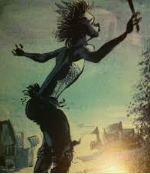 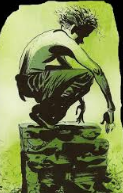 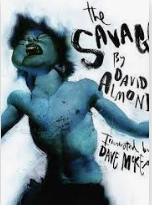 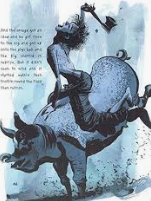 Maths  This week, I have included a link to access different challenge activities on number and place value: https://www.twinkl.co.uk/resource/tp2-m-198-planit-y6-number-and-place-value-challenge-cards   and a link to access challenge cards on addition, subtraction, multiplication and division :https://www.twinkl.co.uk/resource/tp2-m-5726-planit-y6-addition-subtraction-multiplication-and-division-challenge-cardsAlso, keep practising your tables by logging on to TT Rockstars. I will be looking to see who is scoring the most during the week! Remember, you need to aim to be as fast as the click of a finger when recalling them!Remember to follow your e-saftey guidelines,, and share what you are doing with an adult.ArtI would love to see a piece of artwork completed Could you draw a picture of the Savage? He’s a great character to draw – have a go!I think a pencil drawing with shading would work best, or perhaps use the same colours as the illustrator(black with blue or black with green) Go lightly with your pencil pressure, at first, as you draw your outlines. Pay attention to where the illustrator has shaded Please take a photograph of your artwork, I can’t wait to see the finished pieces!P.EThe weather is lovely at the moment, so try and get in the garden for some physical activity, e,g football, badminton, etc. I tried to play badminton with Teo, but the dogs kept pinching the shuttlecocks … Joe Wicks is doing daily P.E classes at 9am on YouTube and Oti Mabuse is  doing a daily, live children’s dance class on her YouTube channel at 11:30. Keep active!Well, that’s all for now. Keep well and remember to wash your hands! I’ll write another letter to you all next week, Bye for now!Miss Gould and Mrs WrightSentence structure suggestions :Start with a prepositional phrase or use a position + place , subject + actionGet your character moving: - ing, -ed or a list of 3 ____ , ______ and /while/as ________ Think about your character’s emotions : Emotion word, comma or emotion – consequence or outside, (inside,) .Add detail by using a multi-clause structure: I SAW A WABUB or FANBOYSWhat does your character look like? Use a description: detail sentence (de:de)Think about the fabulous repetition you used in the style of Mark Twain( a fish-belly white; a white to make you shiver; a white to make your skin crawl…I’m sure you remember! )Remember to weave action through your dialogue so it doesn’t read like a list.Happy writing! Can’t wait to read your creations. Other useful links:9am P.E with Joe Wicks https://youtu.be/6v-a_dpwhro 10am Maths with Carol Voderman www.themathsfactor.com11am English with David Walliams www..world of davidwalliams.com/elevenses/12pm Lunch (cooking with Jamie Oliver) www.jamieoliver.com/features/category/get-kids-cooking/ 1pm Music with Mylene Klass www.youtube.com/channel/ 1.30pm Dance with Darcey Bussel https://twitter.com/diversedancemix/status/1241098264373592065 2pm History with Dan Snow(free for 30 days) https://tv.historyhit.com/signup/package4pm Home Economics with Theo Micahels (Mon/Wed/Fri) www.instagram.com/theocokks Non-daily events include:Science with Professor Brian Cox, Robin Ince and guests https://cosmicshambles.com/stayathome/upcoming-schedule 9.30am Wednesday 25th March – Geography with Steve Backshall https://twitter.com/SteveBackshall/status/1242058846941712385 For your older children, here are 50 free revision resources for 11+, GCSEs and A-Levels:http://www.eparenting.co.uk/education/50_free_revision_resources_for_gcse_a_level_11_plus_and_sats.php 